مدرسة :                                         الامتحان الثاني لمادة  العلوم الاسم :   ----------------                             للشهر الثاني س1- اضع اشارة (        ) اسفل الصورة التي تدل على الكائن الحي واشارة (اسفل  صورة الكائن الغير حي 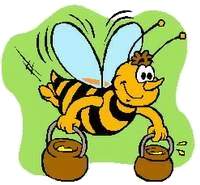 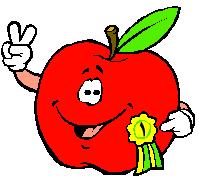 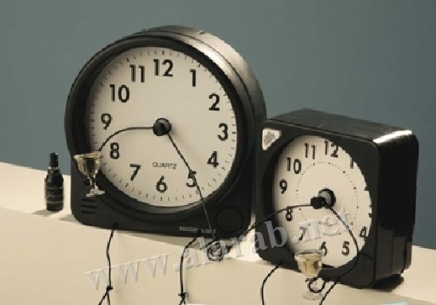 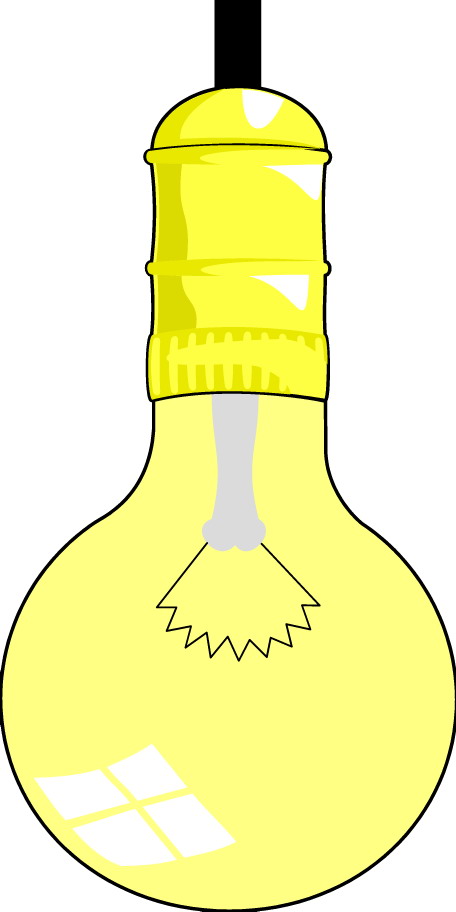 س2 : ارسم مثلث حول صورة الحيوانات الاليفة وارسم مربع اسفل صور الحيوانات الغير اليفة :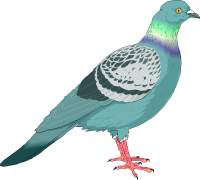 يلصق معلم صوراا س3-صل بخط بين اسم الحيوان وطريقة تكاثره :البقرة                            البيضالحمامة                        الولادة النبات                         البذور 